Дошкольное структурное подразделение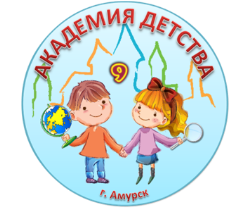 муниципального бюджетного общеобразовательного учреждения  средней общеобразовательной школы  № 9   г. Амурска Амурского  муниципального района Хабаровского краяКонкурсный проектна присвоение  статусамуниципальной апробационной площадкиСоздание в ДОО условий для развития позитивной социализации  детей старшего дошкольного возраста в процессе финансового просвещения и воспитанияРуководитель проектаСилина Ольга Егоровна, директор учрежденияАмурск, 2020ПАСПОРТ проекта Краткая аннотация проекта Современное дошкольное образование нацелено на поиск эффективных возможностей для качественной реализации ФГОС ДО. Особое значение в этих условиях приобретает направление по развитию позитивной социализации дошкольников.            В соответствии Стандарта дошкольного образования,  для  позитивной социализации необходимо обеспечить образовательное пространство ДОО условиями, способствующими освоению воспитанниками социальных ролей и ценностных позиций, позволяющих им успешно функционировать в обществе.            Наше дошкольное структурное подразделение МБОУ СОШ № 9 г. Амурска учреждение в  течение 2019 – 2020 учебного года  работало в статусе  муниципальной творческой группы по  проблеме  «Развитие позитивной социализации  детей старшего дошкольного возраста через использование технологии  эффективной социализации Н.П. Гришаевой». В результате работы по теме творческой группы был разработан богатый методический материал по использованию педагогических  технологий социализации в воспитательно-образовательном процессе  («Ситуация месяца», «Клубный час», «Коллективный проект», «Социальная акция», «Дети – волонтеры», «Рефлексивный круг», «Проблемная педагогическая ситуация», «Развивающее общение», «Волшебный телефон»).            Работа по обновлению содержания воспитательно-образовательного процесса по данному направлению  деятельности в  учреждении продолжается, ведется поиск новых идей и решений.           Одним из факторов приобретения ребенком социального опыта, на наш взгляд, является финансовое просвещение и воспитание. Финансовая составляющая является неотъемлемой стороной  социальных  отношений между людьми в обществе. Невозможно вырастить гармонично развитого человека, не подготовив его к главной  реалии современной жизни – товарно-денежным отношениям. Ребенок, с детства знающий цену деньгам и способы их заработка с большой вероятностью во взрослой жизни станет успешным человеком. Мир финансов наиболее эффективно позволяет человеку осваивать социокультурные ценности, принятые в обществе, правила и нормы поведения в интересах человека, семьи, государства.             По мнению многих исследователей, дошкольный возраст является самым продуктивным в плане восприятия финансового мира, заложения азов будущего финансового «здоровья».           Важность целенаправленной работы по формированию основ финансовой культуры в ДОО указывается во многих нормативных документах Российской Федерации. В «Стратегии повышения финансовой грамотности в Российской Федерации на 2017 - 2023 годы» говорится о включении программы по формированию основ финансовой грамотности в образовательные программы организаций.            В дошкольных образовательных учреждениях Амурского муниципального района имеется опыт работы по финансовому просвещению и воспитанию дошкольников, в качестве основного метода предлагается игровой подход.                               Вместе с тем, приобщение ребёнка к миру финансовой действительности с помощью  разнообразных форм и методов  способно расширить «социальное» мировоззрение дошкольника.            Решение  данной проблемы  актуализирует необходимость поиска и внедрения современных образовательных парциальных программ и технологий в практику деятельности образовательного учреждения, которые  создают необходимые организационные условия, и позволяют результативно управлять процессом развития дошкольного образовательного учреждения в контексте работы  с детской социальной компетентностью.            В проекте представлен алгоритм работы педагогического коллектива по организации финансового просвещения и воспитания детей старшего дошкольного возраста в ДОО через изменения в содержании методической, образовательной деятельности, взаимодействии с родителями (законными представителями).Новизна проекта          Особенность конкурсного проекта заключается в том, что для формирования основ финансовой культуры у старших дошкольников используются современные парциальные образовательные программы: «Экономическое воспитание дошкольников: формирование предпосылок финансовой грамотности» ЦБ РФ, «Занимательные финансы. Азы для дошкольников» Стахович Л.В., с учетом «Методических рекомендаций по экономическому воспитанию дошкольников», утвержденных приказом Министерства просвещения России от 29.03.2019 № 03-390.            Средствами финансового просвещения и воспитания детей старшего дошкольного возраста будут служить педагогические технологии социализации Гришаевой Н.П.: «Клубный час», «Клубы по интересам», «Ситуация месяца»Существенное влияние на формирование финансовой грамотности у старших дошкольников имеет обогащение предметно – пространственной, развивающей среды, наполнение которой предоставляет ребенку возможности для саморазвития.Цель проекта:Создание в ДОО условий для развития позитивной социализации детей старшего дошкольного возраста в процессе финансового просвещения и воспитания.Задачи:Изучить теоретические подходы к пониманию финансового просвещения и воспитания детей старшего дошкольного возраста.Внедрить в образовательный процесс ДОО современные образовательные парциальные программы и технологии финансового просвещения и воспитания старших дошкольников.Разработать методическое сопровождение реализации современных парциальных образовательных программ и технологий финансового просвещения и воспитания в ДОО.Сформировать развивающую предметно – пространственную среду для приобщения детей к миру финансов.Обобщить и распространить опыт инновационный педагогической деятельности по данной проблеме (публикации, пособия, печатные издания, видеоматериалы).Практическая значимость проектаПроект может быть рекомендован для педагогов дошкольных образовательных учреждений, ставящих перед собой цель обновления содержания познавательного и социально – коммуникативного развития обучающихся в соответствии с ФГОС ДО. Дошкольные образовательные организации получат ориентиры по включению в воспитательно-образовательный процесс изучение основ финансовой грамотности в соответствии со стоящими перед ними задачами и имеющимися ресурсами.Сроки и этапы реализации проекта1 этап – организационно – подготовительный (июнь – август  2020 года):Анализ ресурсных возможностей учреждения (кадровых, методических, кадровых, материально – технических, финансовых) для реализации апробационной деятельности.Создание нормативно – правовой базы, регламентирующей апробационную деятельность в ДОО (Положения, приказы и др.).Разработка учебно-методического, материально – технического обеспечения функционирования ДОО в статусе апробационной площадки.Повышение квалификации педагогов по использованию в образовательном процессе современных парциальных образовательных программ и технологий по финансовому просвещению и воспитанию старших дошкольников.Информирование родителей (законных представителей) воспитанников о целях и задачах апробационной деятельности.2 этап – практический (сентябрь – апрель 2020 – 2021 учебный год):Внедрение в образовательный процесс современных парциальных программ и технологий по финансовому просвещению и воспитанию старших дошкольников («Экономическое воспитание дошкольников: формирование предпосылок финансовой грамотности» ЦБ РФ, «Занимательные финансы.Азы для дошкольников» Стахович Л.В.), а также «Методические рекомендации по экономическому воспитанию дошкольников», утвержденных приказом Министерства просвещения России от 29.03.2019 № 03-390).Обобщение и диссеминация опыта апробационной деятельности (презентации, мастер – классы, доклады, практикумы и др.) на муниципальном уровне.3 этап – контрольно – аналитический (май 2021 года):Мониторинг количественных и качественных показателей, характеризующих эффективность проводимой работы.Ожидаемые результаты реализации проектаОсновными результатами реализации проекта следует считать: обновление содержания образования по познавательному и социально - коммуникативному развитию детей старшего дошкольного возраста в соответствии с ФГОС ДО;формирование основ финансовой культуры в старшем дошкольном возрасте в русле воспитания здорового отношения к финансам, совершенствования общения ребенка со взрослыми и сверстниками при реализации интереса к материальным ценностям;создание предметно – пространственной среды в ДСП учреждения по данному направлению деятельности;совершенствование профессиональных навыков педагогов через овладение современными парциальными программами и технологиями финансового просвещения и воспитания детей старшего дошкольного возраста;создание банка дидактических материалов (в том числе собственных методических разработок) в рамках апробационной деятельности;вовлечение родителей (законных представителей) как заинтересованных партнеров проекта и участников социальных инициатив в рамках реализации проекта.Основные риски реализации проекта:             Недостаточная профессиональная подготовка педагогов в направлении финансового просвещения и воспитания старших дошкольников.	Устранение риска возможно за счет обеспечения постоянного и оперативного мониторинга (контроля). Важным средством снижения риска является проведение мероприятий по повышению профессионального  роста педагогов и создания онлайн – библиотечек методических материалов и наглядных пособий по финансовой грамотности и экономическому воспитанию.Наименование проектаСоздание в ДОО условий для развития позитивной  социализации  детей старшего дошкольного возраста в процессе финансового просвещения и воспитанияНормативная базаФедеральный закон Российской Федерации «Об образовании в Российской Федерации»  от 29.12.2012г. №273 – ФЗ;Федеральный закон «Об основных гарантиях прав ребенка в Российской Федерации» от 24.07.1998г. № 124 – ФЗ;Распоряжение Правительства Российской Федерации от 25.09.2017г., № 2039-р «Стратегия повышения финансовой грамотности в Российской Федерации на 2017 - 2023 годы»;  Приказ Министерства просвещения России от 29.03.2019 № 03-390 «Об утверждении  методических рекомендаций по экономическому воспитанию дошкольников»;Приказ Министерства образования и науки Российской Федерации от 17.10.2013г., № 1155 «Об утверждении федерального государственного образовательного стандарта дошкольного образования»;  Постановление Главного государственного санитарного врача РФ от 15.05.2013г. № 26 «Об  утверждении СанПиН 2.4.1. 3049-13 «Санитарно – эпидемиологические требования к устройству, содержанию и организации режима в дошкольных организациях».Координатор проектаСилина Ольга Егоровна, директор МБОУ СОШ № 9 г. АмурскаРазработчики проектаКрылова Ольга Ивановна, руководитель дошкольного структурного подразделенияПедагогический коллектив ДСП учрежденияОсновная идея проектаИспользование современных парциальных образовательных программ и технологий по формированию финансовой культуры у детей старшего дошкольного возраста,будет способствовать повышению их позитивной социализации, достижению целевых ориентиров при подготовкек обучению в школе.Цель проектаСоздание в ДОО условий для развития позитивной социализации детей старшего дошкольного возраста в процессе финансового просвещения и воспитания.Задачи проектаИзучить теоретические подходы к пониманию процесса финансового просвещения и воспитания детей старшего дошкольного возраста.Внедрить в образовательный процесс ДОО современные образовательные парциальные программы и технологиифинансового просвещения и воспитания старших дошкольников.Разработать методическое сопровождение реализации программ и технологий финансового просвещения и воспитания в ДОО.Создать развивающую предметно – пространственную среду для приобщения детей к миру финансов.Обобщить и распространить опытинновационный педагогической деятельностипо данной проблеме (публикации, пособия, печатные издания, видеоматериалы).Новизна проектаОсобенность конкурсного проекта заключается в том, что для формирования основ финансовой грамотности у старших дошкольников используются парциальные программы: «Экономическое воспитание дошкольников: формирование предпосылок финансовой грамотности» ЦБ РФ, «Занимательные финансы. Азы для дошкольников» Стахович Л.В., с учетом «Методических рекомендаций по экономическому воспитанию дошкольников», утвержденные приказом Министерства просвещения России от 29.03.2019 № 03-390.Средствами финансового просвещения и воспитания детей старшего дошкольного возраста будут служить педагогические технологии социализации Гришаевой Н.П.Сроки реализации проекта2020 – 2021 учебный годИсполнители, соисполнители, участники, партнеры проектаПедагоги ДСП МБОУ СОШ № 9 г. Амурска.Родители (законные представители) воспитанников.Дети старшего дошкольного возраста.Этапы реализации проектаПервый этап -  организационно – подготовительный(июнь – август  2020г.)Второй этап  -  практический (в течение 2020 - 2021уч.г.)Третий этап  – аналитический (май – июнь  2021г.)Ожидаемые результаты, продукты, эффекты проектаРезультаты:обновление содержания образования по познавательному и социально - коммуникативному развитию детей старшего дошкольного возраста в соответствии с ФГОС ДО;формирование основ финансовой культуры в старшем дошкольном возрасте в русле воспитания здорового отношения к финансам, совершенствования общения ребенка со взрослыми и сверстниками при реализации интереса к материальным ценностям;совершенствование профессиональных навыков педагогов через овладение современными парциальными программами и технологиями финансового просвещения и воспитания детей старшего дошкольного возраста;создание банка дидактических материалов (в том числе собственных методических разработок) в рамках апробационной деятельности;вовлечение родителей (законных представителей) как заинтересованных партнеров проекта и участников социальных инициатив в рамках реализации проекта.Интернет – площадка проектаСайт МБОУ СОШ № 9 г. Амурскаscool9amk@mail.ruИсточники финансированияВнебюджетные средстваОрганизация управления и контроль исполненияУправление проектом и контроль за ходом его реализации осуществляют разработчики Проекта.Контактная информация исполнителей, координаторов проектаМБОУ СОШ № 9 г. Амурска ДСП682640, Хабаровский край, Амурский район г. Амурск,  пр. Комсомольский 81-Ател.(42142) 3-28-99тел.8(914)209-50-11olya.krylova.66@list.ru